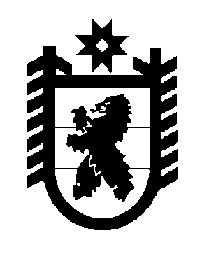 Российская Федерация Республика Карелия    ПРАВИТЕЛЬСТВО РЕСПУБЛИКИ КАРЕЛИЯРАСПОРЯЖЕНИЕот 9 апреля 2015 года № 213р-Пг. Петрозаводск В соответствии с Планом официальных физкультурных мероприятий на 2015 год:1. Провести в 2015 году мероприятия, посвященные 90-летию Карельского регионального общественно-государственного объединения физкультурно-спортивного общества «Динамо», на территории Республики Карелия (далее – мероприятия).2. Образовать организационный комитет по подготовке и проведе-нию мероприятий, посвященных 90-летию Карельского регионального общественно-государственного объединения физкультурно-спортивного общества «Динамо» (далее – организационный комитет), и утвердить его состав согласно приложению.3. Государственному комитету Республики Карелия по обеспечению жизнедеятельности и безопасности населения оказывать содействие в обеспечении безопасности участников мероприятий в соответствии с заявками организационного комитета.4. Определить Министерство по делам молодежи, физической культуре и спорту Республики Карелия органом, ответственным за координацию проведения мероприятий.             ГлаваРеспублики  Карелия                                                             А.П. ХудилайненСоставорганизационного комитета по подготовке и проведению мероприятий, посвященных 90-летию Карельского регионального общественно-государственного объединения физкультурно-спортивного общества «Динамо»2________________Приложение к распоряжению Правительства Республики Карелия от 9 апреля 2015 года № 213р-ПХудилайнен А.П.-Глава Республики Карелия, председатель организационного комитета Кукушкин В.П.-Министр внутренних дел по Республике Карелия,  сопредседатель организационного комитета                (по согласованию)Маленко С.Г.-заместитель председателя Общественно-государственного объединения «Всероссийское физкультурно-спортивное общество «Динамо», заместитель председателя организационного комитета (по согласованию)Улич В.В.-заместитель Главы Республики Карелия по социальным вопросам, заместитель председателя организационного комитетаСтариков В.Г.-заместитель председателя Карельского регио-нального общественно-государственного объеди-нения физкультурно-спортивного общества «Динамо», ответственный секретарь организа-ционного комитета (по согласованию)          Члены организационного комитета:          Члены организационного комитета:          Члены организационного комитета:Моисеев А.А.-заместитель Главы Республики Карелия – Руководитель Администрации Главы Республики Карелия Белоусов И.Н.-генеральный директор общества с ограниченной ответственностью «Белоусов Групп» (по согла-сованию)Белуга Л.Л. -президент общества с ограниченной ответствен-ностью «Холдинг «Лотос» (по согласованию)Богданова Е.В.-Министр культуры Республики Карелия Воронов А.М.-Министр по делам молодежи, физической культуре и спорту Республики КарелияГалкин А.А.-исполняющий обязанности начальника Управления Федеральной службы судебных приставов Российской Федерации по Республике КарелияГольденберг М.Л.-директор бюджетного учреждения «Националь-ный музей Республики Карелия» Губин А.Г.-председатель Карельской Региональной Общест-венной Организации «Карельская федерация ДЗЮДО» (по согласованию)Жданова Л.В.-директор филиала федерального государствен-ного унитарного предприятия «Всероссийская государственная телевизионная и радиовеща-тельная компания» государственная телевизион-ная и радиовещательная компания «Карелия»    (по согласованию)Земцов Р.В.-начальник Пограничного управления Федераль-ной службы безопасности Российской Федерации по Республике Карелия (по согласованию)Манин А.А.-Министр Республики Карелия по вопросам национальной политики, связям с обществен-ными, религиозными объединениями и средст-вами массовой информацииКруль Э.В.-генеральный директор общества с ограниченной ответственностью Производственная компания «Ягода Карелии» (по согласованию)Макаров Н.И.-первый заместитель Председателя Законода-тельного Собрания Республики Карелия, генеральный директор закрытого акционерного общества «Карелстроймеханизация» (по согласо-ванию) Маркелов В.Е.-генеральный директор общества с ограниченной ответственностью «МВ» (по согласованию)Медведева Е.В.-депутат Законодательного Собрания Республики Карелия (по согласованию)  Морозов А.Н.-Министр образования Республики Карелия Мудель А.И.-Председатель Государственного комитета Республики Карелия по взаимодействию с органами местного самоуправленияНакрошаев А.В.-начальник Карельской таможни (по согласо-ванию)Отоса С.А.-председатель Совета ветеранов Карельского регионального общественно-государственного объединения физкультурно-спортивного общества «Динамо» (по согласованию)Павлов А.П.-заместитель председателя Карельского регио-нального общественно-государственного объеди-нения физкультурно-спортивного общества «Динамо» (по согласованию)Панкратов А.А.-президент Торгово-промышленной палаты Республики Карелия (по согласованию)333Петровский В.Н.-генеральный директор общества с ограниченной ответственностью группа компаний «НОРДИК-ГРУПП» (по согласованию)Пивненко В.Н.-депутат Государственной Думы Федерального  собрания Российской Федерации  (по согласова-нию)  Пирожников С.С.-президент Региональной общественной органи-зации «Федерация бокса Карелии», заместитель Председателя Законодательного Собрания Республики Карелия (по согласованию)  Пшеницын А.Н.-начальник Управления Федеральной службы Российской Федерации по контролю за оборотом наркотиков по Республике Карелия (по согласованию)Разумов Н.А.-ветеран Карельского регионального общест-венно-государственного объединения физкуль-турно-спортивного общества «Динамо» (по согласованию)Семенов Я.Ф.-советник генерального директора федерального государственного унитарного предприятия «Научно-производственное объединение им. С.А. Лавочкина», член президиума Региональной общественной организации «Карельское землячество» (по согласованию)Семенов В.Н.-Председатель Законодательного Собрания Республики Карелия (по согласованию)  Серышев А.А.-начальник Управления Федеральной службы безопасности Российской Федерации по Республике Карелия (по согласованию)Соколов М.М.-заместитель Главы Республики Карелия – Постоянный представитель Республики Карелия при Президенте Российской Федерации Терех А.В.-начальник Управления Федеральной службы исполнения наказаний по Республике Карелия (по согласованию)Федоров В.А.-член Совета Федерации Федерального Собрания Российской Федерации (по согласованию)Федотов Н.Н.-Председатель Государственного комитета Республики Карелия по обеспечению жизнедеятельности и безопасности населенияХидишян Е.А.-Министр здравоохранения и социального развития Республики Карелия Черненко Н.П.-председатель Карельской республиканской общественной организации ветеранов (пенсионеров) войны, труда, вооруженных сил и правоохранительных органов (по согласованию)444Шегельман И.Р.-президент Карельской региональной обществен-ной организации Федерация самбо и дзюдо (по согласованию)Ширшина Г.И.-Глава Петрозаводского городского округа (по согласованию)Шугаев С.А.-начальник Главного управления Министерства Российской Федерации по делам гражданской обороны, чрезвычайным ситуациям и ликвидации последствий стихийных бедствий по Республике Карелия (по согласованию)